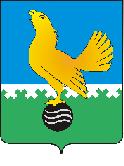 МУНИЦИПАЛЬНОЕ ОБРАЗОВАНИЕгородской округ Пыть-ЯхХанты-Мансийского автономного округа-ЮгрыАДМИНИСТРАЦИЯ ГОРОДАП О С Т А Н О В Л Е Н И ЕОт 03.05.2024									№ 89-паО внесении изменений в постановление  администрации города от 27.03.2023 № 85-па «Об утверждении Стандарта качестваоказания услуги «Запись на обучениепо дополнительной общеобразовательной программе»	В связи с присоединением МДОАУ центр развития ребенка-детский сад «Фантазия» к муниципальному дошкольному образовательному автономному учреждению детский сад общеразвивающего вида «Золотой ключик»,     актуализацией Перечня нормативных правовых актов, регулирующих предоставление Услуги, внести в постановление администрации города от 27.03.2023 № 85-па «Об утверждении Стандарта качества оказания услуги «Запись на обучение по дополнительной общеобразовательной программе» следующие изменения:1. В приложении к постановлению:1.1. Приложение № 1 к Стандарту качества оказания муниципальной услуги изложить в новой редакции согласно приложению №1.1.2. В приложении № 2 к Стандарту качества оказания муниципальной услуги в Перечне нормативных правовых актов, регулирующих предоставление Услуги:1.2.1. Пункт 12 изложить в следующей редакции: «12. Приказ Министерства просвещения России от 27.07.2022 № 629 «Об утверждении Порядка организации и осуществления образовательной деятельности по дополнительным общеобразовательным программам»;»1.2.2. Пункт 34 изложить в новой редакции согласно приложению №2.        2. Управлению по внутренней политике (Староста Т.В.) опубликовать постановление в печатном средстве массовой информации «Официальный вестник» и дополнительно направить для размещения в сетевом издании в информационно-телекоммуникационной сети «Интернет» - pyt-yahinform.ru.».	3. Отделу по обеспечению информационной безопасности                      (Мерзляков А.А.) разместить постановление на официальном сайте администрации города в сети Интернет.4. Настоящее постановление вступает в силу после его официального опубликования.5. Контроль за выполнением постановления возложить на заместителя главы города (направление деятельности – социальные вопросы).Глава города Пыть-Яха							Д.С. ГорбуновПриложение №1к постановлению администрации города Пыть-Яха        от 03.05.2024 № 89-паПеречень муниципальных учреждений, предоставляющих муниципальную услугуПриложение 2к постановлению администрации города Пыть-Яха        от 03.05.2024 № 89-па34. Правовые акты города Пыть-Яха:- постановление администрации города от 01.03.2022 № 75-па «Об утверждении программы персонифицированного финансирования дополнительного образования детей в городе Пыть-Яхе на 2022-2024 годы»;- постановление администрации города от 04.09.2023 № 248-па «Об организации оказания муниципальных услуг в социальной сфере в городе Пыть-Яхе»; - постановление администрации города от 04.09.2023 № 249-па «О порядке формирования муниципальных социальных заказов на оказание муниципальных услуг в социальной сфере, отнесенных к полномочиям органов местного самоуправления города Пыть-Яха, о форме и сроках формирования отчета об их исполнении»;-  постановление администрации города от 04.09.2023 № 252-па «Об утверждении положения о персонифицированном дополнительном образовании»;-  постановление администрации города от 04.09.2023 № 251-па «Об утверждении требований к условиям и порядку оказания муниципальных услуг в социальной сфере по реализации дополнительных общеразвивающих программ в городе Пыть-Яхе»; - постановление администрации города от 04.09.2023 № 250-па «Об утверждении порядка определения нормативных затрат на оказание муниципальных услуг в социальной сфере по реализации дополнительных общеразвивающих программ в городе Пыть-Яхе»;- распоряжение администрации города от 03.10.2023 № 1916-ра «Об определении уполномоченной организации-участника системы, персонифицированного финансирования дополнительного образования детей в городе Пыть-Яхе, о передаче полномочий по формированию муниципальных социальных заказов на оказание муниципальных услуг в социальной сфере» (в ред. от 07.11.2023 № 2136-ра);	- распоряжение администрации города от 30.03.2022 № 505-ра «Об утверждении реестра поставщиков социальных услуг в сфере образования на территории города Пыть-Яха (в ред. от 20.10.2022 № 1842-ра, от 20.09.2023 № 1807-ра).№п/пНаименование организацииАдресГрафик работыКонтактные телефоныЭлектронный адрес/Официальный сайтМуниципальное автономное образовательное учреждение «Прогимназия» «Созвездие»628380, ХМАО – Югра, г. Пыть-Ях,            1 мкр., ул Первопроходцев, здание 4Пн-пт- 08:00-18:00Сб-Вс   - выходной8(3463)46-40-9346-01-95ulybka01@gmail.comhttps://shkolasadsozvezdiepytyax-r86.gosweb.gosuslugi.ru/Муниципальное дошкольное образовательное автономное учреждение центр развития ребенка – детский сад «Аленький цветочек»628383, ХМАО – Югра, г. Пыть-Ях,5 мкр-н, д.34Пн-пт- 08:00-19:00Сб-Вс   - выходной8(3463)46-56-8146-56-79alenkii-cvetoche@mail.ruhttp://alenkiicvetoche.ruМуниципальное дошкольное образовательное автономное учреждение детский сад общеразвивающего вида «Солнышко» с приоритетным осуществлением деятельности по художественно – эстетическому развитию детей6628383, ХМАО – Югра, г. Пыть-Ях, 6 мкр., ул. Магистральная, д. 55Пн-пт- 08:00-18:00Сб-Вс   - выходной8(3463)46-77-2346-77-33solnyshko.pyt@gmail.comhttp://solnyshkopyt.ruМуниципальное дошкольное образовательное автономное учреждение детский сад «Родничок» комбинированного вида628381, ХМАО – Югра, г. Пыть-Ях, 2 мкр, д.6А​ Пн-пт- 07:00-19:00Сб-Вс   - выходной8(3463)76-92-70zav-rodnichok@yandex.ruhttp://rodnichokpyt.ruМуниципальное дошкольное образовательное автономное учреждение детский сад общеразвивающего вида «Белочка» с приоритетным осуществлением деятельности по физическому развитию детей628383, ХМАО – Югра, г. Пыть-Ях, 3 мкр, ул. Р. Кузоваткина, д. 14Пн-пт- 09:00-18:00Сб-Вс   - выходной8(3463) 42-63-14, 42-63-12MDOAU-belochka@yandex.ruhttp://belochka86.ru/Муниципальное дошкольное образовательное автономное учреждение детский сад общеразвивающего вида «Золотой ключик» с приоритетным осуществлением деятельности по физическому развитию детей628384, ХМАО – Югра, г. Пыть-Ях, 8 мкр, д. 1а628383, ХМАО – Югра, г. Пыть-Ях, 3 мкр. «Кедровый», ул. Семена Урусова, д. 8Пн-пт- 07:00-19:00Сб-Вс   - выходной8(3463)
42-46-00
42-46-018(3463)42-63-1442-63-12zolotoyklyuchik8@mail.ruhttp://zolotoyklyuchik86.ru/Муниципальное автономное общеобразовательное учреждение «Комплекс средняя общеобразовательная школа-детский сад»628386, ХМАО – Югра, г. Пыть-Ях, 2А мкр, ул. Железнодорожная, д.5Пн-пт- 07:00-19:00Сб-Вс   - выходной8(3463)
42-91-81,
42-21-58kompleks-pyt@mail.ruhttps://shkolasadpytyax-r86.gosweb.gosuslugi.ru/Муниципальное бюджетное общеобразовательное учреждение средняя общеобразовательная школа № 1 с углубленным изучением отдельных предметов628380,ХМАО – Югра, г. Пыть-Ях, 2 мкр., д.5аПн-сб- 08:00-18:00Вс   - выходной8(3463)42-03-28,42-03-29school.pyt.yah@yandex.ruhttps://shkola1pytyax-r86.gosweb.gosuslugi.ru/Муниципальное бюджетное общеобразовательное учреждение средняя общеобразовательная школа  № 4628386ХМАО – Югра, г. Пыть-Ях, 3 мкр., д. 34аПн-сб- 08:00-18:00Вс   - выходной8(3463)42-44-00,42-63-46-sch_4@list.ruhttps://shkola4pytyax-r86.gosuslugi.ru/10.Муниципальное бюджетное общеобразовательное учреждение средняя общеобразовательная школа № 5628386ХМАО – Югра, г. Пыть-Ях, 5 мкр., д. 5аПн-сб- 08:00-18:00Вс   - выходной8(3463)46-50-15,42-62-82shkola5-pyt@yandex.ruhttps://shkola5pytyax-r86.gosweb.gosuslugi.ru/11.Муниципальное бюджетное общеобразовательное учреждение средняя общеобразовательная школа № 6 имени Героя Советского Союза Ивана Никитовича Кожедуба628383,ХМАО – Югра, г. Пыть-Ях, 6 мкр. ул. Магистральная, д. 57Пн-сб- 08:00-18:00Вс   - выходной8(3463)46-92-62,46-92-61school_06@mail.ruhttps://school-06.gosuslugi.ru/12.Муниципальное автономное учреждение дополнительного образования «Центр детского творчества»628383,ХМАО – Югра,г. Пыть-Ях, 2 мкр., д. 4аПн-сб- 09:00-18:00Вс   - выходной8(3463)42-93-44 cdt-2011@mail.ruhttps://цдтпыть-ях.рф13.Муниципальное автономное учреждение дополнительного образования Спортивная школа «Олимп»628386,Российская Федерация, Ханты-Мансийский автономный округ – Югра, г.Пыть-Ях, мкр. 2 «а» «Лесников», ул. Советская, д.1 Пн-сб- 08:00-22:00Вс   - выходной8(3463)42-94-54sportzal.rossia@yandex.ruhttps://олимп-пыть-ях.рф/ https://ok.ru/profile/573467457018https://vk.com/public217079708 14.Муниципальное бюджетное учреждение дополнительного образования Cпортивная школа628383,Российская Федерация, Ханты-Мансийский автономный округ – Югра, г. Пыть-Ях, 3 мкр. «Кедровый» ул. Св. Федорова,  д. 23Пн-вс- 08:00-22:008(3463)42-70-02, 42-43-74dyssh.pyt-yah@mail.ruhttp://www.dush-pyt-yah.ruhttps://ok.ru/group/70000002850888 https://vk.com/public21556944615.Муниципальное бюджетное учреждение дополнительного образования Cпортивная школа олимпийского резерва628380,Российская Федерация, Ханты-Мансийский автономный округ – Югра,  г. Пыть-Ях, 1 мкр.  «Центральный»,  офис -дом 6, кв.46 мкр. «Пионерный»,  д.33 (спортивный зал бокса)Пн-сб- 08:00-22:00Вс   - выходной8(3463)46-62-49sdyushor164@mail.ru  https://sdyushor.hmaoschool.ru/https://ok.ru/group/70000002823977https://vk.com/club19435023116.Муниципальное бюджетное образовательное учреждение дополнительного образования «Детская школа искусств»628380,Российская Федерация, Ханты-Мансийский автономный округ – Югра, г. Пыть-Ях, 1 мкр., д. 12а.Пн-сб- 08:00-20:40Вс   - выходной8 (3463) 42-21-27dshi_pyt-yah@mail.ruwww.dshi.hmansy.muzkult.ru